План проведения неделирусского языка и   литературы«Утверждаю»            Директор  МКОУ   «СОШ № 11» ________ШАХАМИРОВА  А.Ш.                                                                                       2019гОтчет о проведении  недели русского языка.Согласно  утвержденному учебному плану школы с 17 по 21 декабря в школе проходила неделя русского языка и литературы. В фойе была организована выставка стенгазет, где ученики 5-6 классов приняли активное участие.17 декабряОткрытый урок по русскому языку в 5»е» классе.Тема: «Обобщение изученного. Орфография.»Провела Султанова Б.Д.Цель урока.Систематизировать и закрепить знания об орфографии, полученные учащимися в начальной школе.Задачи урока.Сформировать умения:-быстро находить орфограммы и осуществлять их проверку;- находить в тексте и правильно определять орфограммы.На уроке присутствовала руководитель ШМО Кадирбекова Д.М. Праздник Грамоты «Наум, наведи меня на ум»Провели Гаджиева П.А. и Айгумова Д.М. в 7 классе.                                                                                    Цели урока:Познакомить детей с историческим праздником грамоты.Способствовать умению применять знания по математике, русскому языку и краеведению в игровой предметной среде.Расширить знания по устному народному творчеству.Развивать память, логическое мышление, внимание, сообразительность.Воспитывать чувство товарищества, коммуникативность. Формировать дружный коллектив.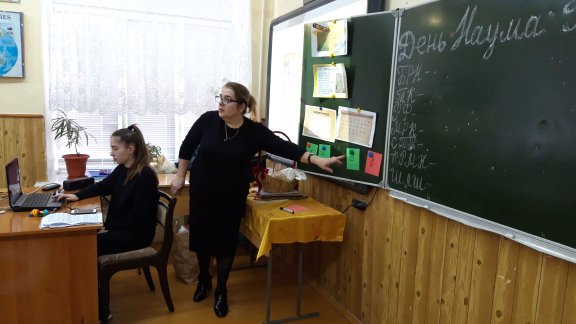 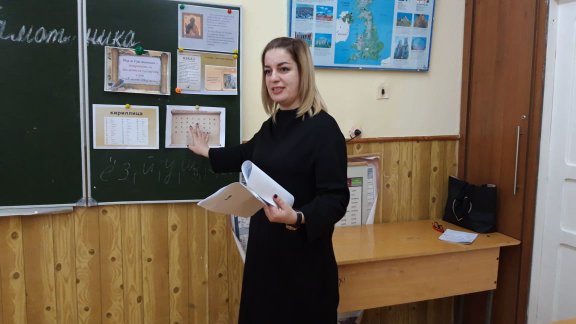 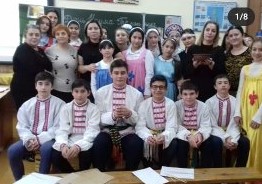 На уроке присутствовали: Шахамирова А.Ш., СелимоваН.Э.Шихшанатова З.С.18 декабряУрок русского языка в 6« г» кл.«Разносклоняемые имена существительные»Провела Магомедова Б.Н.Цели урока:Познакомить учащихся с разносклоняемыми существительными, научить их склонять, обосновывая выбор гласных в окончаниях.Совершенствовать навыки правописания падежных окончаний существительных.Формировать умение логически мыслить, сравнивать, обобщать.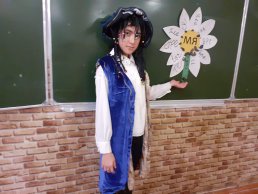 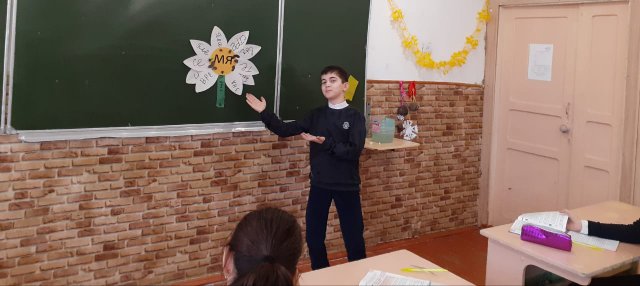 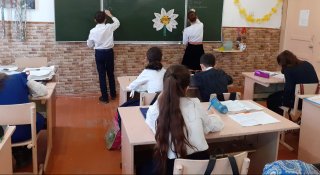       На уроке присутствовала Кадирбекова Д.М.20 декабряПодготовка к ОГЭ. Написание сжатого изложения.  Провела Кадирбекова Д.М. в 9 г классе.Цели урока:повторить изученные основные речеведческие понятия (тема, основная мысль, заголовок, стиль, тип речи, микротемы, опорные слова в микротеме.закрепить умение работать с речеведскими понятиями при подготовке к сжатому изложению;овладеть методикой использования разных способов сжатия текста;закрепить умение написания сжатого изложения.воспитывать интерес к предмету с помощью содержания текста, графической работы с ним в процессе лингвистического анализа; языковую личность, владеющую разными видами компетентности;развивать логическое мышление во время анализа смысла и структуры текста, разные виды памяти, воображение.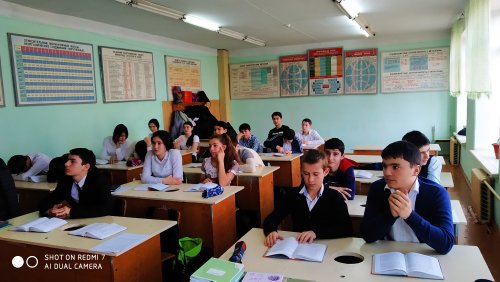 На уроке присутствовала Селимова Н.Э.21декабряУрок, посвящённый Дню славянской письменности и культуры.Урок провели СелимоваН.Э.,Курбанова Б.Н. в 9 классеЦели урока:Познакомить учащихся с историей создания славянской азбуки, с историей русского алфавита;Показать значение научного и просветительского подвига Кирилла и Мефодия, создателей азбуки;Развивать у учащихся интерес к русской истории, к русскому языку;Воспитывать у учащихся чувство гражданственности и патриотизма.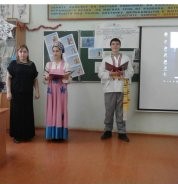 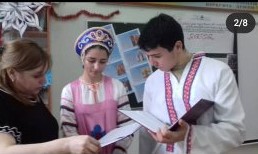 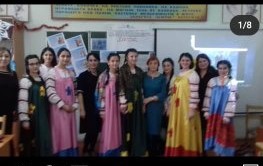  На уроке присутствовали:Шахамирова А Ш., Шихшанатова З.С., Магомедова М.А., Гасанова О.Ю.Дата МероприятиеОтветственные (классы)В течение неделиКонкурс  стенгазет и детских рисунков.5-11 классыВсе учителя русского языка и литературы17. 12«Наум наведи  меня на ум»  Гаджиева П. А.Айгумова Д.  М   7кл17. 12 Обобщение изученного. ОрфографияСултанова Б.Д. 5е кл18. 12.Урок обобщения «Разносклоняемые имена существительные»Магомедова Б.Н. 6 г кл20.12 Подготовка к ОГЭ. Написание сжатого изложенияКадирбекова Д.М.  9 г21. 12Открытый урок,посвященный  Дню славянской письменности культуры.Селимова Н. Э Курбанова Б.Н.  9в